План программы «Волонтёр с нуля ver 2.0»ДатаВремя и место п оведенияОписаниеЧт 21.10.202116:30 ГБУ Щ«Молодежь Плюс»Лекция . 1 - Презентация проекта ”Волонтер с нуля ver 20”. Развитие волонтера. Успешный опьгг. Общение на авных с тим-лиде амипт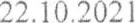 17:30 ГБУ РЦ«Молодежь Плюс»лекция 2.1 ЕИС ”ДОБРО.РУ”чт16:30 ГБУ Щ«Молодежь Плюс»Лекция 3.1 Тренинг на командо-образование (Ижевск)пт 29.10.202117:30 ГБУ рц«Молодежь Плюс»Лекция 3.2 Игровые технологии в работе волонтеров.ПтО5.П.2О2117:30 ГБУ Щ«Молодежь Плюс»Лекция 4.1 Информационные технологии в работе волонтерачт 11.11.202116:30 ГБУ Щ«Молодежь Плюс»Лекция 5.1 Социальная картапт 12.11.202117:30 ГБУ Щ«Молодежь Плюс»Лекция 6.1 Волонтеры Победы. Волонтерская РотаLlT 18.ll.202116:30 ГБУ Щ«Молодежь Плюс»Лекция 7.1 Молодежка ОНФ. Волонтеры Медикипт 19.11.202117:30 ГБУ рц«Молодежь Плюс»Лекция 8.1 Волонтеры Культурычт 25.1 1.202116:30 ГБУ Щ«Молодежь Плюс»Лекция 9.1 ЭКО Движения ”Делай'пт 26.11.202117:30 ГБУ рц«Молодежь Плюс»Лекция 10.l Тренинг ”Презентация за 60 сек'чт 02.12.202116:30 ГБУ рц«Молодежь Плюс»Лекция 10.2 Ораторское искусствопт 03.12.202117:30 ГБУ рц«Молодежь Плюс»Лекция 11.1 Медиа волонтер. Мастер класс ”Мобильная фотографиявт 14.12.202116:30 ГБУ Щ«Молодежь Плюс»Лекция 12.1 #Яволонтер